TANTÁRGYI ADATLAPTantárgyleírásAlapadatokTantárgy neve (magyarul, angolul)  ● Azonosító (tantárgykód)BMEEPA tantárgy jellegeKurzustípusok és óraszámokTanulmányi teljesítményértékelés (minőségi értékelés) típusaKreditszám TantárgyfelelősTantárgyat gondozó oktatási szervezeti egységA tantárgy weblapja A tantárgy oktatásának nyelve A tantárgy tantervi szerepe, ajánlott féléveKözvetlen előkövetelmények Erős előkövetelmény:Gyenge előkövetelmény:Párhuzamos előkövetelmény:Kizáró feltétel (nem vehető fel a tantárgy, ha korábban teljesítette az alábbi tantárgyak vagy tantárgycsoportok bármelyikét):Ajánlott előkövetelmény:BMEEPESQ701 Épületszerkezettan 6 (Iparosított építés szerkezetei)BMEEPESQ801 Épületszerkezettan 7 (Környezetbarát épületszerkezetek) BMEEPESQ901 Épületszerkezettan 8 (Innovatív épületszerkezetek)BMEEPESQ902 Épületszerkezettan 9 (Épületszerkezeti rekonstrukció)A tantárgyleírás érvényességeJóváhagyásra benyújtva az Építészmérnöki Kar Tanácsához: 2022. március.Jóváhagyta az Építészmérnöki Kar Kari Tanácsa a 2022. március 30-i határozatávalÉrvényesség kezdete :  Érvényesség vége: Célkitűzések és tanulási eredmények Célkitűzések Tanulási eredmények A tantárgy sikeres teljesítésével elsajátítható kompetenciákTudás – a KKK 7.1.1.a pontja szerint:megismerte a rendszerelvű, iparosított építés fejlődését, a teljesítményelvű épületszerkezeti tervezés leggyakoribb elemeit, az építési rendszer és alrendszerek fogalmait, az épületszerkezeti tervezés folyamata, követelmények meghatározása és dokumentálása, a műszaki specifikációKépesség – a KKK 7.1.1.b pontja szerint:Attitűd – a KKK 7.1.1.c pontja szerint:Önállóság és felelősség – a KKK 7.1.1.d pontja szerint:Oktatási módszertan Tanulástámogató anyagokSzakirodalomJegyzetek Letölthető anyagok Tantárgy tematikájaElőadások tematikájahatások, igénybevételek, követelményekszabályozási környezetbevezetés az Épületszerkezettan szakirodalmábaépítészeti tendenciák változásának és épületszerkezetek fejlődésének összefüggései esettanulmányok, példák a tervezői praxisbólaz épületszerkezeti tervezés folyamata„mintázatok” az épületszerkezeti megoldások tervezésébenszámítógéppel segített épületszerkezettani tervezés problémájaaz épületszerkezeti tervezés kapcsolata más szakterületekkelGyakorlati órák tematikájaépítészeti alkotások épületszerkezeti elemzésesaját tervfeladat készítése és konzultációjaműhelygyakorlatesettanulmányoképületlátogatássaját tervfeladat prezentációjaTantárgyKövetelmények A Tanulmányi teljesítmény ellenőrzése ÉS értékeléseÁltalános szabályokElőadások: a témához illeszkedő legfontosabb elméleti tudás és alapelvek bemutatását szolgálják, példákkal illusztrálva. Az előadásokat részben a tantárgyfelelős, részben a az adott résztémában jártas további oktatók és a szakmai életből meghívott vendégelőadók tartják. Az előadások követéséhez ajánlott a honlapról letölthető, jegyzetelhető segédletek intenzív használata. Az előadások - kellő időkiméret híján - nem fedik le a félév teljes tematikáját, a tantárgy teljesítéséhez a hallgató önálló anyaggyűjtésére és önálló tanulására is szükség van.Nagytermi szerkesztőgyakorlat: jellemzően az előadások időpontjában és termében, ritkábban néhány tankör összevonásával tartott közös gyakorlat, melynek során a gyakorlatvezető egy konkrét tervezési-alkalmazási problémát old meg, magyarázatokkal kísérve, kivetítve és/vagy táblára, digitális eszközre rajzolva. A szerkesztőgyakorlatokra saját rajzfelszerelést kell hozni, az oktatóval párhuzamos szerkesztés és jegyzetelés kötelező. Szerkesztőgyakorlatok: a gyakorlati órákon, tankör helyiségekben a gyakorlatvezető egy konkrét tervezési-alkalmazási problémát old meg, magyarázatokkal kísérve, kivetítve és/vagy táblára, digitális eszközre rajzolva. A szerkesztőgyakorlatokra saját rajzfelszerelést kell hozni, az oktatóval párhuzamos szerkesztés és jegyzetelés kötelező.Műhelygyakorlatok: az óra elején kiadott, több variációban megoldható kisléptékű tervezési-szerkesztési feladat készítése a gyakorlati órán két-három fős team-ekben, a szükséges mértékű oktatói segítséggel, saját rajzfelszereléssel. A műhelygyakorlaton készült tervrészeket az óra végén be kell mutatni, ami az adott órán való érdemi jelenlét bejegyzésének feltétele. Az ott készült tervrészek letisztázása és beadása (legkésőbb a következő óra elején) fakultatív (szorgalmi), melyeket az oktató jutalomponttal vagy jutalomosztályzattal értékelhet.Konzultációk: a hallgató otthoni munkával készített tervfeladatához nyújtott oktatói segítségre és az előrehaladás ellenőrzésére szolgál. Az ütemterv szerinti konzultációs alkalmakon a tervet be kell mutatni, a jelenlét bejegyzésének feltétele az ütemtervben rögzített előrehaladásnak megfelelő állapotú terv bemutatása.Önálló, kontaktórán kívüli munka: a tantárgy sikeres elvégzésének feltétele a tervfeladat, illetveannak részeként esetleg modellezés otthoni munkával történő elkészítése, az ehhez szükséges anyagkeresés, a szakirodalom tanulmányozása, a zárthelyikre és vizsgára való felkészülés, gyakorlás.Teljesítményértékelések: a zárthelyi nem csak a megszerzett kompetenciák ellenőrzésére szolgál, hanem az önálló problémafelismerés és koncepcióalkotás, gyors dokumentálás gyakorlása által hozzájárul ezen kompetenciák megerősítéséhez. Az írásbeli számonkérés alkalmával (zárthelyi) a hallgatónak saját, a helyszíni szerkesztéshez megfelelő rajzeszközökkel kell megjelennie. A tantárgy egyes oktatási módszereinek arányát, kiméretét az adott féléves ütemterv és feladatkiírás adja meg. A hallgatónak a tantárgy elvégzéséhez megfelelő saját eszközökkel kell rendelkeznie.Részvételi követelmények Teljesítményértékelési módszerekTeljesítményértékelések részaránya a minősítésbenÉrdemjegy megállapítás Javítás és pótlás A tantárgy elvégzéséhez szükséges tanulmányi munka Jóváhagyás és érvényességJóváhagyásra benyújtva az Építészmérnöki Kar Tanácsához: 2022. március.Jóváhagyta az Építészmérnöki Kar Kari Tanácsa a 2022. március 30-i határozatávalÉrvényesség kezdete :  Évényesség vége: 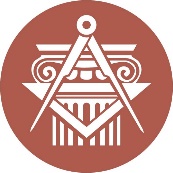 BUDAPESTI MŰSZAKI ÉS GAZDASÁGTUDOMÁNYI EGYETEMÉPÍTÉSZMÉRNÖKI KARkurzustípusheti óraszámjellegelőadás (elmélet)gyakorlatlaboratóriumi gyakorlatneve:beosztása:elérhetősége:szorgalmi időszakban végzett teljesítményértékelésekrészarányzárthelyitervfeladat tevékenységóra / félévrészvétel a kontakt tanórákon (előadás és gyakorlat együtt)12×4=48tervfeladatok otthoni elkészítése 50felkészülés a összegző teljesítményértékelésekre (zárthelyi, vizsga)összesen:∑ 